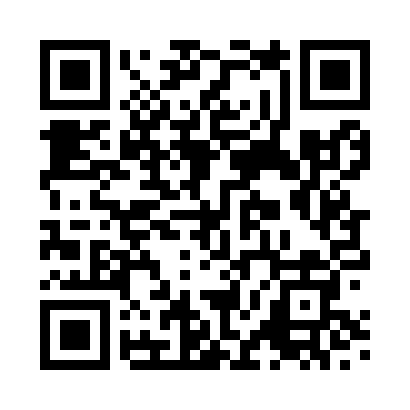 Prayer times for Croston, Lancashire, UKWed 1 May 2024 - Fri 31 May 2024High Latitude Method: Angle Based RulePrayer Calculation Method: Islamic Society of North AmericaAsar Calculation Method: HanafiPrayer times provided by https://www.salahtimes.comDateDayFajrSunriseDhuhrAsrMaghribIsha1Wed3:275:351:086:188:4210:512Thu3:235:331:086:198:4410:553Fri3:205:311:086:208:4610:574Sat3:195:291:086:218:4810:585Sun3:185:271:086:228:4910:596Mon3:175:251:086:238:5111:007Tue3:165:231:086:248:5311:008Wed3:155:211:086:258:5511:019Thu3:145:191:086:268:5611:0210Fri3:135:181:076:278:5811:0311Sat3:125:161:076:289:0011:0412Sun3:115:141:076:299:0211:0513Mon3:105:121:076:309:0311:0614Tue3:095:111:076:319:0511:0615Wed3:085:091:076:329:0711:0716Thu3:085:081:076:339:0811:0817Fri3:075:061:076:349:1011:0918Sat3:065:041:086:359:1111:1019Sun3:055:031:086:369:1311:1020Mon3:055:011:086:379:1511:1121Tue3:045:001:086:389:1611:1222Wed3:034:591:086:399:1811:1323Thu3:034:571:086:409:1911:1424Fri3:024:561:086:409:2111:1425Sat3:024:551:086:419:2211:1526Sun3:014:541:086:429:2311:1627Mon3:014:521:086:439:2511:1728Tue3:004:511:086:449:2611:1729Wed3:004:501:096:449:2711:1830Thu2:594:491:096:459:2911:1931Fri2:594:481:096:469:3011:19